Join our GreensTests@groups.io User Group Forum (Listserv / Email List)There are 2 ways to join.  You only need to complete either 1) or 2) below:1)Go to this website: 
https://groups.io/g/GreensTestsScroll to the bottom of the page and click on the Apply button
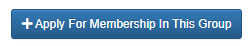 Enter your email address in the box
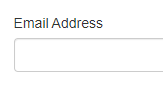 Click the confirm button
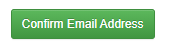 You will receive an email from Groups.io asking you to confirm your email address
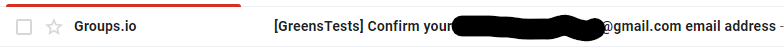 If you don’t see this email then please check your spam / junk folder
You must simply send a reply to that email
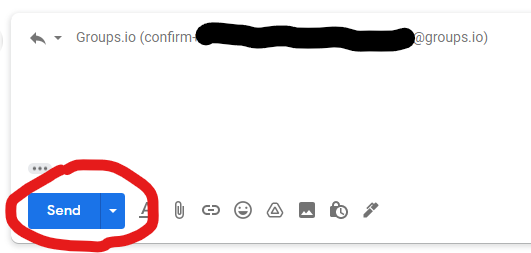 You do NOT need to enter any text in the subject or body of the email
2)Send an email to GreensTests+Subscribe@groups.ioYou do not need to enter any text in the subject or body of the emailYou will soon receive an email from Groups.io
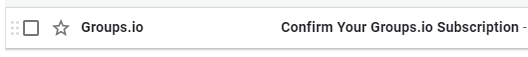 If you don’t see this email then please check your spam / junk folderOpen that email and send a reply to it to confirm your subscription
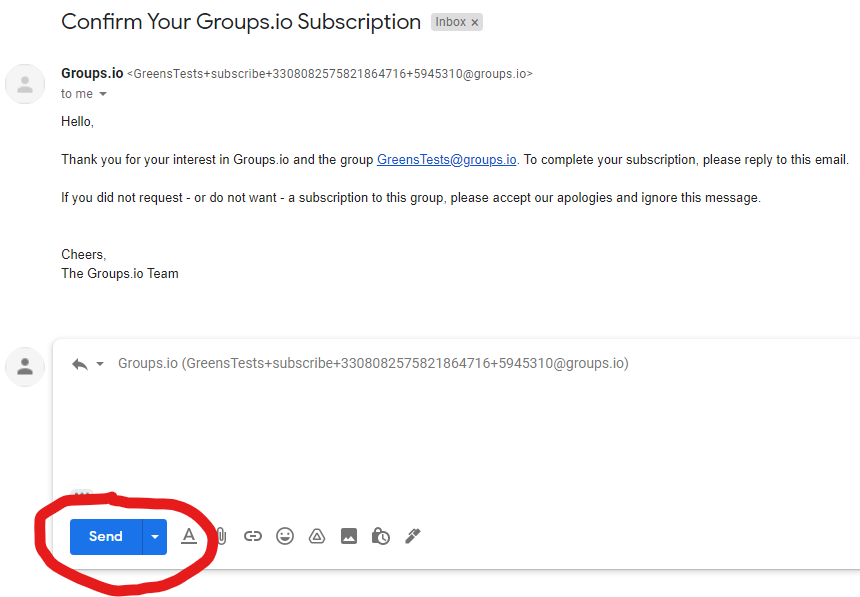 You do not need to enter any text in the subject or body of the email